Instructie =		een aanwijzing voor hoe je iets moet doen of gebruikenOpdracht =		een taak die iemand je geeft, die je moet uitvoerenBevel =		een opdracht die je moet uitvoeren, je mag niet weigeren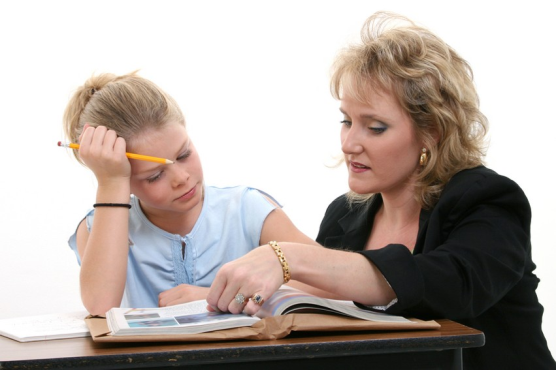 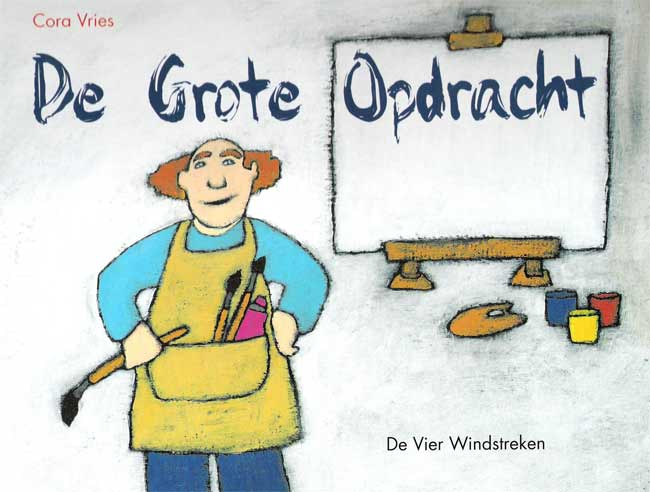 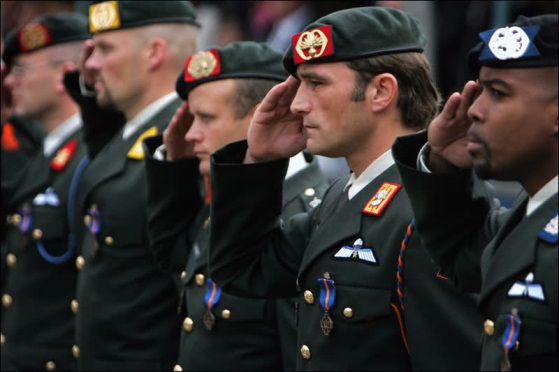 